분류 : 화석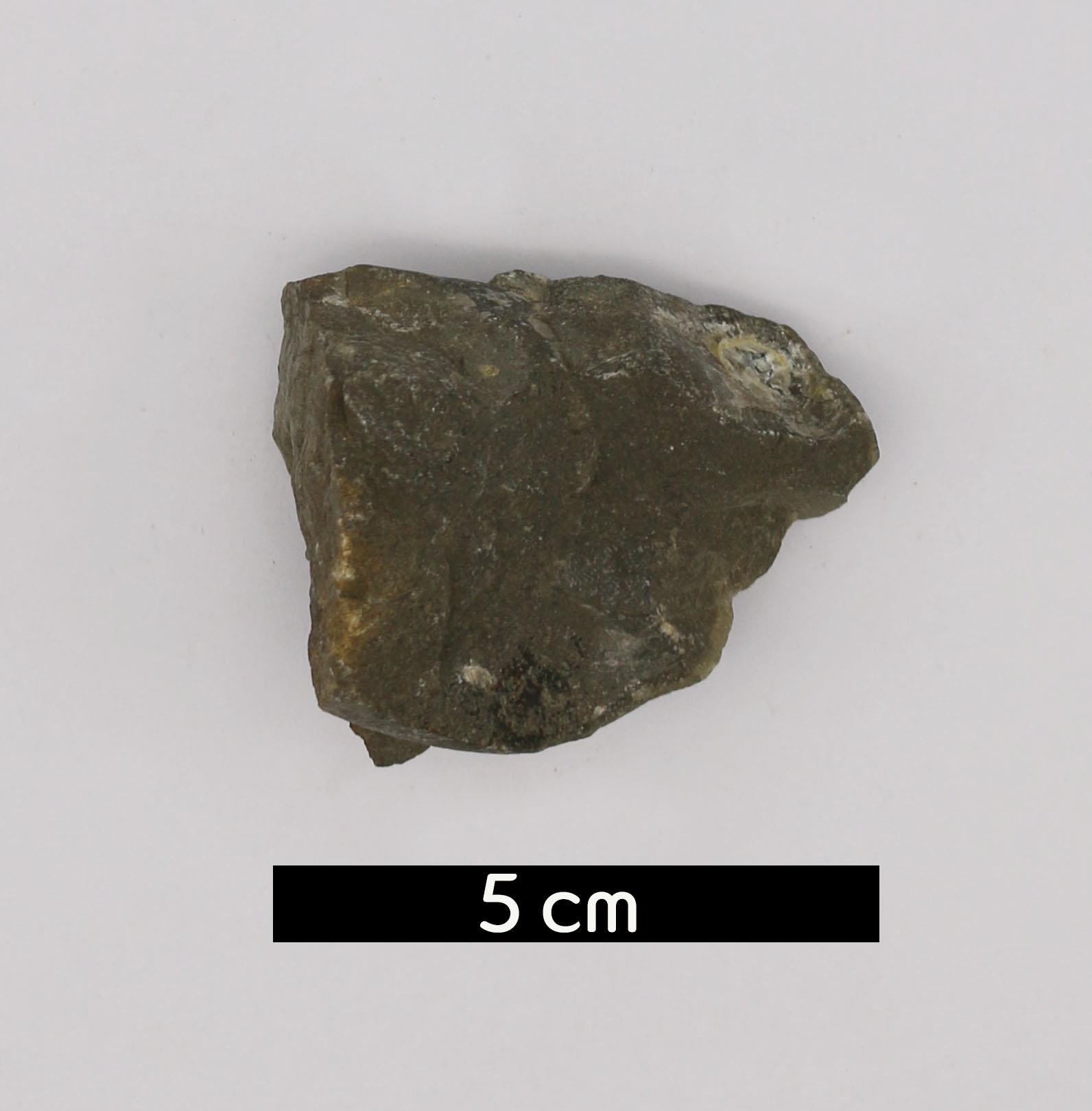 화석이름 : Brachiopoda(Platystrophia ponderosa, 완족류)보유기관 : 강원대학교 지질학과산지 : Cincinnati, Ohio, USA특징오르도비스기에서 실루리아기까지 살아온 멸종된 완족류의 한 종이다.두 개의 각으로 구성되어 있고, 등 쪽에 해당하는 각의 크 기가 더 크다.큰 size와 ribs가 굵어 두꺼운 껍데기를 가지며 구형이다.Pedicle valve와 brachial fold에는 3개의 costa가 있다.